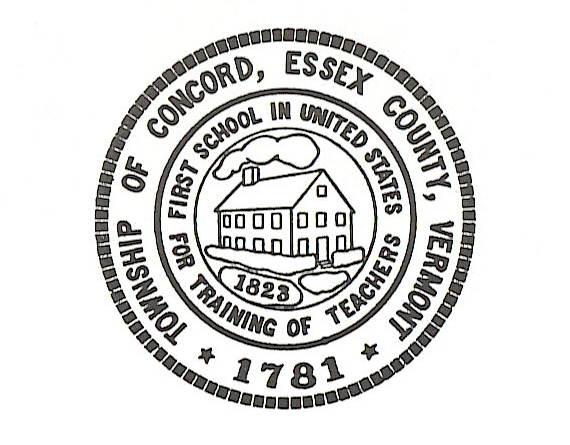 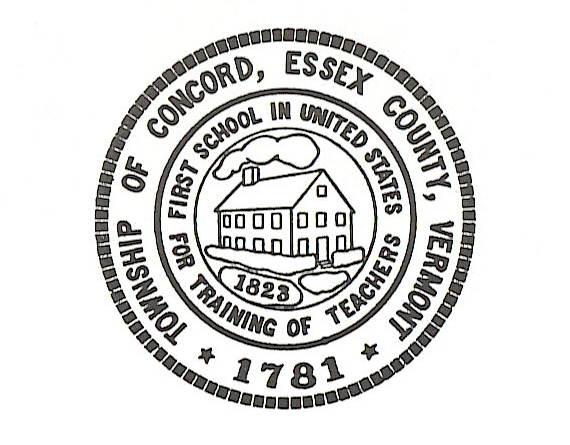 Concord Selectboard Regular Meeting AgendaTuesday, May 7, 2024 @ 6:00pmMunicipal Building Call to OrderApproval of AgendaApproval of the April 2, 2024 Regular Meeting Minutes & the April 2, 2024 Hearing Minutes Citizen’s Concerns---5 Minutes LimitAnonymous LetterOld BusinessTown ClerkTreasurerRoad CommissionerLetter of Intent-Grant In AidCertificate Of Highway MileageFire DepartmentPlanning/Zoning BoardZoning Administrator Grant AdministratorNew BusinessCynthia StuartCommunity Trust InitiativeUpdate On Sid’s PantryResolution For Annual Appointment for NEK Broadband BoardSpencer HudsonExecutive SessionShare Shack AttendantExecutive SessionCemetery CommitteeLot SaleARPA Projects & DiscussionsImplementations GoalsOtherExecutive Session:  If discussion warrants, and the Board so votes, some items may be held in Executive Session.Adjournment                                                                                                        Posted:  May 2, 2024                                                                                                     